Le défi avec plusieurs épreuves pour finir nos séancesAtelier bricolage                                                   Atelier questionnaire/plan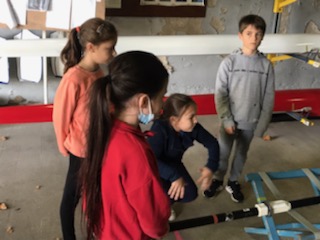 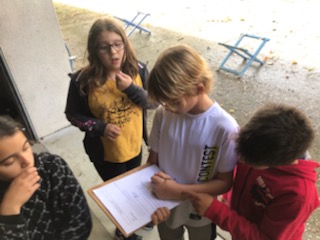 Allez les Loulous, il faut aller le plus vite possible, c’est chronométré !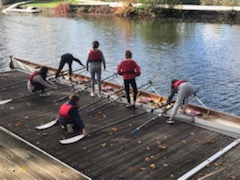 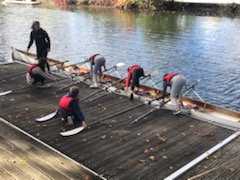 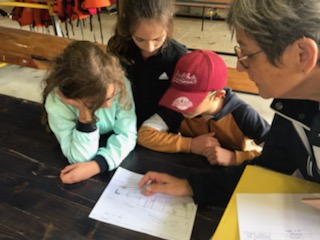 On réfléchit !On doit porter les rames sans les faire basculer ou toucher par terre.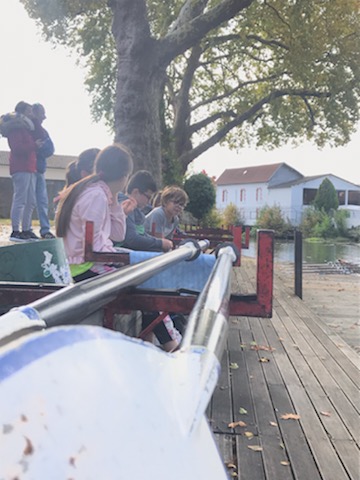 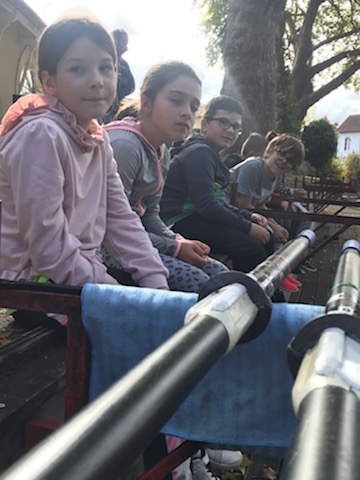 On est des vrais champions !!!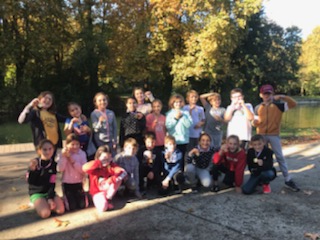 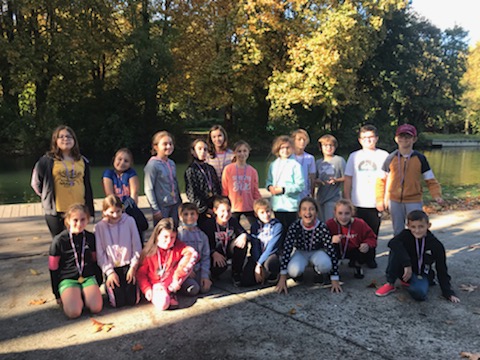 